Project 939  Project 939  OMB No. 0535-0002    Approval Expires 6/30/2012OMB No. 0535-0002    Approval Expires 6/30/2012OMB No. 0535-0002    Approval Expires 6/30/2012OMB No. 0535-0002    Approval Expires 6/30/2012OMB No. 0535-0002    Approval Expires 6/30/2012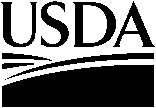 ALASKA ACREAGE & PRODUCTION SURVEY2011ALASKA ACREAGE & PRODUCTION SURVEY2011ALASKA ACREAGE & PRODUCTION SURVEY2011ALASKA ACREAGE & PRODUCTION SURVEY2011ALASKA ACREAGE & PRODUCTION SURVEY2011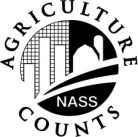  NATIONAL AGRICULTURAL STATISTICS SERVICEAlaska Field OfficeP.O. Box 799Palmer,  AK  99645-07991-800-478-6079Fax:  1-800-741-4654Email: nass-ak@nass.usda.govAlaska Field OfficeP.O. Box 799Palmer,  AK  99645-07991-800-478-6079Fax:  1-800-741-4654Email: nass-ak@nass.usda.govAlaska Field OfficeP.O. Box 799Palmer,  AK  99645-07991-800-478-6079Fax:  1-800-741-4654Email: nass-ak@nass.usda.govPlease make corrections to name, address and Zip Code, if necessaryPLEASE RETURN QUESTIONAIRE BY NOVEMBER 1, 2011.Please make corrections to name, address and Zip Code, if necessaryPLEASE RETURN QUESTIONAIRE BY NOVEMBER 1, 2011.Please make corrections to name, address and Zip Code, if necessaryPLEASE RETURN QUESTIONAIRE BY NOVEMBER 1, 2011.Please make corrections to name, address and Zip Code, if necessaryPLEASE RETURN QUESTIONAIRE BY NOVEMBER 1, 2011.Information requested in this survey is used to prepare estimates of selected agricultural commodities. Under Title 7 of the U.S. Code and CIPSEA (Public Law 107-347), facts about your operation are kept confidential and used only for statistical purposes in combination with similar reports from other producers. Response is voluntary.Information requested in this survey is used to prepare estimates of selected agricultural commodities. Under Title 7 of the U.S. Code and CIPSEA (Public Law 107-347), facts about your operation are kept confidential and used only for statistical purposes in combination with similar reports from other producers. Response is voluntary.Information requested in this survey is used to prepare estimates of selected agricultural commodities. Under Title 7 of the U.S. Code and CIPSEA (Public Law 107-347), facts about your operation are kept confidential and used only for statistical purposes in combination with similar reports from other producers. Response is voluntary.Information requested in this survey is used to prepare estimates of selected agricultural commodities. Under Title 7 of the U.S. Code and CIPSEA (Public Law 107-347), facts about your operation are kept confidential and used only for statistical purposes in combination with similar reports from other producers. Response is voluntary.1.	In 2011, how many acres did this operation--1.	In 2011, how many acres did this operation--ACRESACRESa.	own? . . . . . . . . . . . . . . . . . . . . . . . . . . . . . . . . . . . . . . . . . . . . . . . . . . . . . . . . . . . . . . . . . . . . . . . . . . . . . +901b.	rent or lease from others or use rent free?		(Exclude land used on an animal unit month (AUM).) . . . . . . . . . . . . . . . . . . . . . . . . . . . . . . . +902c.	rent to others? . . . . . . . . . . . . . . . . . . . . . . . . . . . . . . . . . . . . . . . . . . . . . . . . . . . . . . . . . . . . . . . . . . . . -9052.	[Calculate item 1a + 1b -1c.]  Then the total acres operated in 2011 was-- . . . . . . . . . . . . . . . . . . . . . =9003.	Of the total acres operated, how many acres are considered cropland, including land in hay,       summer fallow, cropland idle, cropland used for pasture and cropland in government programs. . . 8024. Barley and Oats (Include cover crop, grazed, plowed under or abandoned.)     BARLEY    OATS      a.  Planted for all purposes?..................................................................................Acres550555      b.  Harvested and to be harvested for either grain or seed?................................Acres551556      c.  Total production of grain and seed?............................................................Bushels                                          552557      d.  Other uses of acres planted, including abandoned?.........................................Acres553558 5.  For the following OTHER CROPS, please report for the 2011 CROP YEAR 5.  For the following OTHER CROPS, please report for the 2011 CROP YEAR 5.  For the following OTHER CROPS, please report for the 2011 CROP YEAR 5.  For the following OTHER CROPS, please report for the 2011 CROP YEAR 5.  For the following OTHER CROPS, please report for the 2011 CROP YEARCropAcres     PlantedAcres HarvestedYield Per AcreTotal Production Grain Hay0560                   ac0561                         tonsAll Other Hay0565                   ac0566                         tonsGreenchop or Haylage0570                   ac0571                         tonsPotatoes0360                   ac0361                   ac0362                          cwtCarrots0363                   ac0364                   ac0365                           lbsCabbage0366                   ac0367                   ac0368                           lbsLettuce0369                   ac0370                   ac0371                           lbsPeas0372                   ac0373                   ac0374                           lbs6. Other Crops/Vegetables (Include other vegetables not listed above, canola, wheat,    grass seed etc.)Acres Harvested       In 2011  Crop Code         (Office Use)0500                            . __05200501                            . __05210502                            . __05220503                            . __0523According to the Paperwork Reduction Act of 1995, an agency may not conduct or sponsor, and a person is not required to respond to a collection of information unless it displays a valid OMB control number.  The valid OMB number is 0535-0002.  The time required to complete this information collection is estimated to average 15 minutes per response, including the time for reviewing instructions, searching existing data sources, gathering and maintaining the data needed, and completing and reviewing the collection of information.CROPS    21.  Borough/area where the largest value of your agricultural          products were raised or produced:                                      ____________________________________                               Comments will be welcomed: ______________________________________________________________________________________________________________________________________________________________________________________________________________________________________________________________________________________________________________________________________________________________________________________________________________________________________________________________________________________________________________________________________________________________________________________________________________________________________________________________________________________THANK YOU FOR YOUR COOPERATIONFor Office Use OnlyFor Office Use OnlyFor Office Use OnlyFor Office Use OnlyFor Office Use OnlyFor Office Use OnlyFor Office Use OnlyFor Office Use OnlyFor Office Use OnlyFor Office Use OnlyResponseResponseRespondentRespondentModeModeEnum.Eval.Office Use for POIDOffice Use for POID1-Comp2-R3-Inac4-Office Hold5-R – Est6-Inac – Est7-Off Hold – Est8-Known Zero99011-Op/Mgr2-Sp3-Acct/Bkpr4-Partner9-Oth99021-Mail2-Tel3-Face-to-Face4-CATI5-Web6-e-mail7-Fax8-CAPI19-Other9903098100789     __  __  __ - __ __ __ - __  __  __789     __  __  __ - __ __ __ - __  __  __1-Comp2-R3-Inac4-Office Hold5-R – Est6-Inac – Est7-Off Hold – Est8-Known Zero99011-Op/Mgr2-Sp3-Acct/Bkpr4-Partner9-Oth99021-Mail2-Tel3-Face-to-Face4-CATI5-Web6-e-mail7-Fax8-CAPI19-Other9903098100Optional UseR Unit1-Comp2-R3-Inac4-Office Hold5-R – Est6-Inac – Est7-Off Hold – Est8-Known Zero99011-Op/Mgr2-Sp3-Acct/Bkpr4-Partner9-Oth99021-Mail2-Tel3-Face-to-Face4-CATI5-Web6-e-mail7-Fax8-CAPI19-Other9903098100407	921